ĐỀ TOÁN SỐ 05:1. Viết số thích hợp vào chỗ chấm :a) Có ....... số chẵn có hai chữ số.b) Có ....... số có hai chữ số chia hết cho 5.c) Có .......  số có hai chữ số cùng chia hết cho 2 và 5.d) Có ....... số dạng  cùng chia hết cho	3 và 5. Đó là : ................................................................................................................................................................................................2. Tìm hai phân số tối giản vừa lớn hơn  vừa bé hơn   :................................................................................................................................................................................................................................................................................................................................................................................................................................................3. Nối các phân số bằng nhau (theo mẫu) :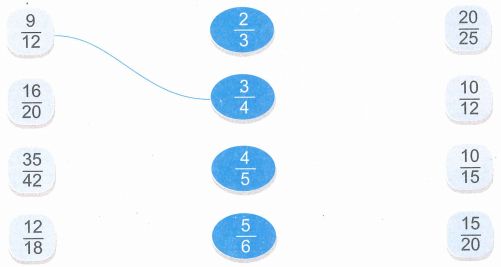 4. Tìm x :a) 4,5 – x + 1,14 = 1,8	             b) 14 : (x : 3,5) = 5,6................................................................................................................................................................................................................................................................................................................................................................................................................................................................................................................................................................................................................................................................................................................................................5. Số ? a) 2km 130m = ...................... km    400m = ...................... kmb) 3 tấn 450kg = ....................... tấn    4 tấn 5kg = ...................... tấnc) 0,7m = ....................... cm    0,012km = ........................ md) 0,5kg = .......................... g    0,04 tấn = .......................... kg6. Hai vòi nước chảy vào một bể không có nước. Nếu chảy riêng từng vòi thì vòi thứ nhất chảy trong 2giờ sẽ đầy bể, vòi thứ hai chảy trong 3 giờ sẽ đầy bể. Hỏi nếu cả hai vòi cùng chảy thì sau bao lâu sẽ đầy bể nước ?Bài giải................................................................................................................................................................................................................................................................................................................................................................................................................................................................................................................................................................................................................................................................................................................................................................................................................................................................................................................................................................................................................................................................................................................................................................................................................................................................................................................................................7. Nối hai số đo diện tích bằng nhau :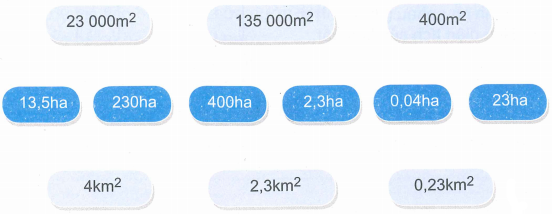 8. Một thửa ruộng hình chữ nhật có chiều dài 180m, chiều rộng bằng  chiêu dài. Trung bình cứ 100m2của thửa ruộng đó íhu hoạch được 60kg thóc. Hỏi trên thửa ruộng đó người ta thu hoạch được bao nhiêu tấn thóc ?Bài giải................................................................................................................................................................................................................................................................................................................................................................................................................................................................................................................................................................................................................................................................................................................................................................................................................................................................................................................................................................................................................................................................................................................................................................................................................................................................................................................................................................................................................................................................................................9. Một khu đất hình chữ nhật có chu vi 90m được chia thành 9 mảnh như nhau (xem hình vẽ). Tính diện tích khu đất.	Bài giải................................................................................................................................................................................................................................................................................................................................................................................................................................................................................................................................................................................................................................................................................................................................................................................................................................................................................................................................................................................................................................................................................................................................................................................................................................................................................................................................................................................................................................................................................................10. Một ca nô khi xuôi dòng có vận tốc 23,5 km/giờ, khi ngược dòng có vận tốc 18,5 km/giờ. Tính vận tốc của dòng nước và vận tốc của ca nô khi nước lặng.Bài giải................................................................................................................................................................................................................................................................................................................................................................................................................................................................................................................................................................................................................................................................................................................................................................................................................................................................................................................................................................................................................................................11. Một bể nước dạng hình hộp chữ nhật có các kích thước đo ở trong lòng bể là : chiều dài 2m, chiều rộng 1,5m, chiều cao 1,2m. Biết rằng 80% thể tích bể đang chứa nước. Hỏi:a) Trong bể có bao nhiêu lít nước ?b) Mức nước chứa trong bể cao bao nhiêu mét ?Bài giải................................................................................................................................................................................................................................................................................................................................................................................................................................................................................................................................................................................................................................................................................................................................................................................................................................................................................................................................................................................................................................................................................................................................................................................................12. Tìm số tự nhiên bé nhất có bốn chữ số khác nhau, chia hết cho 3 và 5. Bài giải................................................................................................................................................................................................................................................................................................................................................................................................................................................................................................................................................................................................................................................................................................................................................13. Tính1 -  +  x  = ........................	                         : 5 +  x 2 = .......................= ........................	= ........................b) Tính bằng cách thuận tiện nhất :2,7 x 4,5 + 4,5 x 7,3 = ............................................................................................................7,9 x 2,5 x 4 = ........................................................................................................................23,4 : 0,5 – 3,4 : 0,5 = ............................................................................................................14. Một ca nô xuôi dòng từ A đến B hết 1 giờ, ngược dòng từ B đến A hết 3 giờ. Hỏi một cụm bèo trôi tự do theo dòng nước từ A đến B hết bao nhiêu thời gian ?Đáp số :	15. Đúng ghi Đ, sai ghi S :Hai xe xuất phát từ A và B cùng một lúc và đi ngược chiều nhau, sau 1 giờ 30 phút chúng gặp nhau. Quãng đường AB dài 135km. Tìm vận tốc của hau xe, biết rằng vận tốc của xe đi từ A bằng  vận tốc của xe đi từ B.a) Vận tốc của xe đi từ A là 36km/giờb) Vận tốc của xe đi từ B là 64km/giờ16. Quãng đường AB dài 225km. Lúc 7 giờ rưỡi, xe thứ nhất đi từ A đến B với vận tốc 35 km/giờ. Cùng lúc đó xe thứ hai đi từ B đến A với vận tốc 55 km/giờ. Hỏi hai xe gặp nhau lúc mấy giờ ?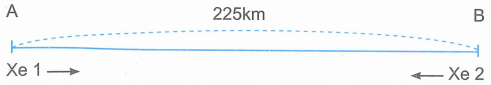 Bài giải................................................................................................................................................................................................................................................................................................................................................................................................................................................................................................................................................................................................................................................................................................................................................................................................................................................................................................................................................................................................................................................................................................................................................................................................17. Khoanh vào chữ đặt trước câu trả lời đúng :Trong hình bên, biết hình vuông ABCD có cạnh 6cm. Diện tích phần tô màu của hình vuông là :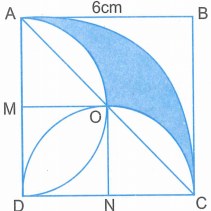 A. 28,26cm2	B. 7,74cm2	                      C. 12,195cm2	D. 5,13cm218. Xe thứ nhất đi từ A lúc 6 giờ 45 phút với vận tốc 30 km/giờ. Đến 7 giờ 45 phút xe thứ hai cũng đi từ A đuổi theo xe thứ nhất với vận tốc 45 km/giờ. Hỏi xe thứ hai đuổi kịp xe thứ nhất lúc mấy giờ ?Bài giải................................................................................................................................................................................................................................................................................................................................................................................................................................................................................................................................................................................................................................................................................................................................................................................................................................................................................................................................................................................................................................................................................................................................................................................................19. Quãng đường AB gồm một đoạn lên dốc và một đoạn xuống dốc. Một người đi từ A lúc 7 giờ để đến B. Ở B người đó nghỉ 2 giờ rồi trở về A lúc 11 giờ 5 phút. Biết rằng vận tốc của người đó khi lên dốc là 4km/giờ và khi xuống dốc là 6 km/giờ. Tính quãng đường AB.Bài giải................................................................................................................................................................................................................................................................................................................................................................................................................................................................................................................................................................................................................................................................................................................................................................................................................................................................................................................................................................................................................................................................................................................................................................................................................................................................................................................................................................................................................................................................................................................................................................................................................................................................................................................................................................................................20. Khoanh vào chữ đặt trước câu trả lời đúng :Hình lập phương A có độ dài cạnh bằng 0,5 độ dài cạnh của hình lập phương B. Hỏi hình lập phương B có thể tích gấp mấy lần thể tích của hình lập phương A?A. 2 lần	B. 4 lần	          C. 6 lần	D. 8 lầnĐÁP ÁN TOÁN10. Gợi ý : Hiệu vận tốc khi xuôi dòng và vận tốc khi ngược dòng bằng hai lần vận tốc dòng nước12. Đáp số : 1035.14. Gợi ý : Theo đề bài suy ra vận tốc xuôi dòng gấp 3 lần vận tốc ngược dòng. Do đó vận tốc xuôi dòng hơn vận tốc ngược dòng 2 lần vận tốc ngược dòng. Vậy vận tốc dòng nước bằng vận tốc ngược dòng. Đáp số : 3 giờ17. Gợi ý : Diện tích cần tính bằng  diện tích hình tròn tâm D bán kính 6cm trừ đi tổng diện tích hình vuông MOND;  diện tích hình tròn tâm M bán 3cm và  diện tích hình tròn tâm N bán kính 3cm.Khoanh vào D.19. Gợi ý : Tổng thời gian cả đi và về là 15 phútCách 1: Đưa về dạng toán tìm hai số khi biết tổng và tỉ số của hai số đóCách 2 : Tính thời gian người đó đi 1km lên dốc ; đi 1km xuống dốc ; thời gian vừa đi vừa về trên 1km. Biết tổng thời gian đi và về là 125 phút.Từ đó tính được quãng đường ABĐáp số : 5km.